109年度輔仁大學高教深耕計畫活動成果表109年度輔仁大學高教深耕計畫活動成果表109年度輔仁大學高教深耕計畫活動成果表109年度輔仁大學高教深耕計畫活動成果表109年度輔仁大學高教深耕計畫活動成果表109年度輔仁大學高教深耕計畫活動成果表109年度輔仁大學高教深耕計畫活動成果表109年度輔仁大學高教深耕計畫活動成果表109年度輔仁大學高教深耕計畫活動成果表109年度輔仁大學高教深耕計畫活動成果表109年度輔仁大學高教深耕計畫活動成果表計畫承辦單位：　服務學習中心　服務學習中心　服務學習中心　服務學習中心　服務學習中心　服務學習中心　服務學習中心　服務學習中心　服務學習中心　服務學習中心計畫編號及名稱：　911H491培育教師具有服務學習內涵及實踐力　911H491培育教師具有服務學習內涵及實踐力　911H491培育教師具有服務學習內涵及實踐力　911H491培育教師具有服務學習內涵及實踐力　911H491培育教師具有服務學習內涵及實踐力　911H491培育教師具有服務學習內涵及實踐力　911H491培育教師具有服務學習內涵及實踐力　911H491培育教師具有服務學習內涵及實踐力　911H491培育教師具有服務學習內涵及實踐力　911H491培育教師具有服務學習內涵及實踐力活動連絡人：　潘榮吉老師　潘榮吉老師　潘榮吉老師手機手機聯絡電話：　2905-3601　2905-3601　2905-3601E-mailE-mailpanrongji3601@gmail.companrongji3601@gmail.companrongji3601@gmail.companrongji3601@gmail.companrongji3601@gmail.com活動成果活動成果活動成果活動成果活動成果活動成果活動成果活動成果活動成果活動成果活動成果活動類型：( 1 ) 1.講座 2.研習會 3.國際研習與講座 4.工作坊 5.成果發表會 6.培訓課程 7.競賽 10.座談會 11.業界參訪 12.產業實習 13.其他活動：( 1 ) 1.講座 2.研習會 3.國際研習與講座 4.工作坊 5.成果發表會 6.培訓課程 7.競賽 10.座談會 11.業界參訪 12.產業實習 13.其他活動：( 1 ) 1.講座 2.研習會 3.國際研習與講座 4.工作坊 5.成果發表會 6.培訓課程 7.競賽 10.座談會 11.業界參訪 12.產業實習 13.其他活動：( 1 ) 1.講座 2.研習會 3.國際研習與講座 4.工作坊 5.成果發表會 6.培訓課程 7.競賽 10.座談會 11.業界參訪 12.產業實習 13.其他活動：( 1 ) 1.講座 2.研習會 3.國際研習與講座 4.工作坊 5.成果發表會 6.培訓課程 7.競賽 10.座談會 11.業界參訪 12.產業實習 13.其他活動：( 1 ) 1.講座 2.研習會 3.國際研習與講座 4.工作坊 5.成果發表會 6.培訓課程 7.競賽 10.座談會 11.業界參訪 12.產業實習 13.其他活動：( 1 ) 1.講座 2.研習會 3.國際研習與講座 4.工作坊 5.成果發表會 6.培訓課程 7.競賽 10.座談會 11.業界參訪 12.產業實習 13.其他活動：( 1 ) 1.講座 2.研習會 3.國際研習與講座 4.工作坊 5.成果發表會 6.培訓課程 7.競賽 10.座談會 11.業界參訪 12.產業實習 13.其他活動：( 1 ) 1.講座 2.研習會 3.國際研習與講座 4.工作坊 5.成果發表會 6.培訓課程 7.競賽 10.座談會 11.業界參訪 12.產業實習 13.其他活動：( 1 ) 1.講座 2.研習會 3.國際研習與講座 4.工作坊 5.成果發表會 6.培訓課程 7.競賽 10.座談會 11.業界參訪 12.產業實習 13.其他活動：活動名稱：專題講座2:婚姻教育的產業經營與發展專題講座2:婚姻教育的產業經營與發展專題講座2:婚姻教育的產業經營與發展專題講座2:婚姻教育的產業經營與發展專題講座2:婚姻教育的產業經營與發展專題講座2:婚姻教育的產業經營與發展專題講座2:婚姻教育的產業經營與發展專題講座2:婚姻教育的產業經營與發展專題講座2:婚姻教育的產業經營與發展專題講座2:婚姻教育的產業經營與發展活動目標：1.婚前情感教育 2.婚前交友態度與如何經營穩定感情1.婚前情感教育 2.婚前交友態度與如何經營穩定感情1.婚前情感教育 2.婚前交友態度與如何經營穩定感情1.婚前情感教育 2.婚前交友態度與如何經營穩定感情1.婚前情感教育 2.婚前交友態度與如何經營穩定感情1.婚前情感教育 2.婚前交友態度與如何經營穩定感情1.婚前情感教育 2.婚前交友態度與如何經營穩定感情1.婚前情感教育 2.婚前交友態度與如何經營穩定感情1.婚前情感教育 2.婚前交友態度與如何經營穩定感情1.婚前情感教育 2.婚前交友態度與如何經營穩定感情活動創新度：( 4 ) 1.無創新 2.微幅創新 3.大幅創新 4.完全創新( 4 ) 1.無創新 2.微幅創新 3.大幅創新 4.完全創新( 4 ) 1.無創新 2.微幅創新 3.大幅創新 4.完全創新( 4 ) 1.無創新 2.微幅創新 3.大幅創新 4.完全創新( 4 ) 1.無創新 2.微幅創新 3.大幅創新 4.完全創新( 4 ) 1.無創新 2.微幅創新 3.大幅創新 4.完全創新( 4 ) 1.無創新 2.微幅創新 3.大幅創新 4.完全創新( 4 ) 1.無創新 2.微幅創新 3.大幅創新 4.完全創新( 4 ) 1.無創新 2.微幅創新 3.大幅創新 4.完全創新( 4 ) 1.無創新 2.微幅創新 3.大幅創新 4.完全創新活動時間：日期：06/0706/07時間：10:00-12:0010:00-12:0010:00-12:0010:00-12:00活動天數：1天活動地點：( 2 )1.校內 2.校外 ( 2 )1.校內 2.校外 地點名稱：地點名稱：因應疫情teams遠距因應疫情teams遠距因應疫情teams遠距因應疫情teams遠距因應疫情teams遠距因應疫情teams遠距人數：報名人數：28人28人參與人數：參與人數：參與人數：28人　28人　28人　28人　參與人數身分：教師： 2 人／職員：   人／學生： 28 人／助理人員： 1 人教師： 2 人／職員：   人／學生： 28 人／助理人員： 1 人教師： 2 人／職員：   人／學生： 28 人／助理人員： 1 人教師： 2 人／職員：   人／學生： 28 人／助理人員： 1 人教師： 2 人／職員：   人／學生： 28 人／助理人員： 1 人教師： 2 人／職員：   人／學生： 28 人／助理人員： 1 人教師： 2 人／職員：   人／學生： 28 人／助理人員： 1 人教師： 2 人／職員：   人／學生： 28 人／助理人員： 1 人教師： 2 人／職員：   人／學生： 28 人／助理人員： 1 人教師： 2 人／職員：   人／學生： 28 人／助理人員： 1 人活動滿意度：(1~10分):10分(1~10分):10分(1~10分):10分(1~10分):10分(1~10分):10分(1~10分):10分(1~10分):10分(1~10分):10分(1~10分):10分(1~10分):10分活動內容歷程活動內容歷程活動內容歷程活動內容歷程活動內容歷程活動內容歷程活動內容歷程活動內容歷程活動內容歷程活動內容歷程活動內容歷程活動歷程:柯良宜老師開場介紹: 歡迎「愛抵達」執行長董姿伶講師，與同學們線上分享，實體聚會彷彿突然硬生生的被按下了暫停鍵，對同學來說如何突破環境限制，開啟網路活動的注意提醒停看聽，來維繫感情互動呢?透過今日精彩線上ppt分享、影片播放及開放問題討論，將同學分成6小組進行議題分享討論。活動歷程:柯良宜老師開場介紹: 歡迎「愛抵達」執行長董姿伶講師，與同學們線上分享，實體聚會彷彿突然硬生生的被按下了暫停鍵，對同學來說如何突破環境限制，開啟網路活動的注意提醒停看聽，來維繫感情互動呢?透過今日精彩線上ppt分享、影片播放及開放問題討論，將同學分成6小組進行議題分享討論。活動歷程:柯良宜老師開場介紹: 歡迎「愛抵達」執行長董姿伶講師，與同學們線上分享，實體聚會彷彿突然硬生生的被按下了暫停鍵，對同學來說如何突破環境限制，開啟網路活動的注意提醒停看聽，來維繫感情互動呢?透過今日精彩線上ppt分享、影片播放及開放問題討論，將同學分成6小組進行議題分享討論。活動歷程:柯良宜老師開場介紹: 歡迎「愛抵達」執行長董姿伶講師，與同學們線上分享，實體聚會彷彿突然硬生生的被按下了暫停鍵，對同學來說如何突破環境限制，開啟網路活動的注意提醒停看聽，來維繫感情互動呢?透過今日精彩線上ppt分享、影片播放及開放問題討論，將同學分成6小組進行議題分享討論。活動歷程:柯良宜老師開場介紹: 歡迎「愛抵達」執行長董姿伶講師，與同學們線上分享，實體聚會彷彿突然硬生生的被按下了暫停鍵，對同學來說如何突破環境限制，開啟網路活動的注意提醒停看聽，來維繫感情互動呢?透過今日精彩線上ppt分享、影片播放及開放問題討論，將同學分成6小組進行議題分享討論。活動歷程:柯良宜老師開場介紹: 歡迎「愛抵達」執行長董姿伶講師，與同學們線上分享，實體聚會彷彿突然硬生生的被按下了暫停鍵，對同學來說如何突破環境限制，開啟網路活動的注意提醒停看聽，來維繫感情互動呢?透過今日精彩線上ppt分享、影片播放及開放問題討論，將同學分成6小組進行議題分享討論。活動歷程:柯良宜老師開場介紹: 歡迎「愛抵達」執行長董姿伶講師，與同學們線上分享，實體聚會彷彿突然硬生生的被按下了暫停鍵，對同學來說如何突破環境限制，開啟網路活動的注意提醒停看聽，來維繫感情互動呢?透過今日精彩線上ppt分享、影片播放及開放問題討論，將同學分成6小組進行議題分享討論。活動歷程:柯良宜老師開場介紹: 歡迎「愛抵達」執行長董姿伶講師，與同學們線上分享，實體聚會彷彿突然硬生生的被按下了暫停鍵，對同學來說如何突破環境限制，開啟網路活動的注意提醒停看聽，來維繫感情互動呢?透過今日精彩線上ppt分享、影片播放及開放問題討論，將同學分成6小組進行議題分享討論。活動歷程:柯良宜老師開場介紹: 歡迎「愛抵達」執行長董姿伶講師，與同學們線上分享，實體聚會彷彿突然硬生生的被按下了暫停鍵，對同學來說如何突破環境限制，開啟網路活動的注意提醒停看聽，來維繫感情互動呢?透過今日精彩線上ppt分享、影片播放及開放問題討論，將同學分成6小組進行議題分享討論。活動歷程:柯良宜老師開場介紹: 歡迎「愛抵達」執行長董姿伶講師，與同學們線上分享，實體聚會彷彿突然硬生生的被按下了暫停鍵，對同學來說如何突破環境限制，開啟網路活動的注意提醒停看聽，來維繫感情互動呢?透過今日精彩線上ppt分享、影片播放及開放問題討論，將同學分成6小組進行議題分享討論。活動歷程:柯良宜老師開場介紹: 歡迎「愛抵達」執行長董姿伶講師，與同學們線上分享，實體聚會彷彿突然硬生生的被按下了暫停鍵，對同學來說如何突破環境限制，開啟網路活動的注意提醒停看聽，來維繫感情互動呢?透過今日精彩線上ppt分享、影片播放及開放問題討論，將同學分成6小組進行議題分享討論。活動歷程:柯良宜老師開場介紹: 歡迎「愛抵達」執行長董姿伶講師，與同學們線上分享，實體聚會彷彿突然硬生生的被按下了暫停鍵，對同學來說如何突破環境限制，開啟網路活動的注意提醒停看聽，來維繫感情互動呢?透過今日精彩線上ppt分享、影片播放及開放問題討論，將同學分成6小組進行議題分享討論。活動歷程:柯良宜老師開場介紹: 歡迎「愛抵達」執行長董姿伶講師，與同學們線上分享，實體聚會彷彿突然硬生生的被按下了暫停鍵，對同學來說如何突破環境限制，開啟網路活動的注意提醒停看聽，來維繫感情互動呢?透過今日精彩線上ppt分享、影片播放及開放問題討論，將同學分成6小組進行議題分享討論。活動歷程:柯良宜老師開場介紹: 歡迎「愛抵達」執行長董姿伶講師，與同學們線上分享，實體聚會彷彿突然硬生生的被按下了暫停鍵，對同學來說如何突破環境限制，開啟網路活動的注意提醒停看聽，來維繫感情互動呢?透過今日精彩線上ppt分享、影片播放及開放問題討論，將同學分成6小組進行議題分享討論。活動歷程:柯良宜老師開場介紹: 歡迎「愛抵達」執行長董姿伶講師，與同學們線上分享，實體聚會彷彿突然硬生生的被按下了暫停鍵，對同學來說如何突破環境限制，開啟網路活動的注意提醒停看聽，來維繫感情互動呢?透過今日精彩線上ppt分享、影片播放及開放問題討論，將同學分成6小組進行議題分享討論。活動歷程:柯良宜老師開場介紹: 歡迎「愛抵達」執行長董姿伶講師，與同學們線上分享，實體聚會彷彿突然硬生生的被按下了暫停鍵，對同學來說如何突破環境限制，開啟網路活動的注意提醒停看聽，來維繫感情互動呢?透過今日精彩線上ppt分享、影片播放及開放問題討論，將同學分成6小組進行議題分享討論。活動歷程:柯良宜老師開場介紹: 歡迎「愛抵達」執行長董姿伶講師，與同學們線上分享，實體聚會彷彿突然硬生生的被按下了暫停鍵，對同學來說如何突破環境限制，開啟網路活動的注意提醒停看聽，來維繫感情互動呢?透過今日精彩線上ppt分享、影片播放及開放問題討論，將同學分成6小組進行議題分享討論。活動歷程:柯良宜老師開場介紹: 歡迎「愛抵達」執行長董姿伶講師，與同學們線上分享，實體聚會彷彿突然硬生生的被按下了暫停鍵，對同學來說如何突破環境限制，開啟網路活動的注意提醒停看聽，來維繫感情互動呢?透過今日精彩線上ppt分享、影片播放及開放問題討論，將同學分成6小組進行議題分享討論。活動歷程:柯良宜老師開場介紹: 歡迎「愛抵達」執行長董姿伶講師，與同學們線上分享，實體聚會彷彿突然硬生生的被按下了暫停鍵，對同學來說如何突破環境限制，開啟網路活動的注意提醒停看聽，來維繫感情互動呢?透過今日精彩線上ppt分享、影片播放及開放問題討論，將同學分成6小組進行議題分享討論。活動歷程:柯良宜老師開場介紹: 歡迎「愛抵達」執行長董姿伶講師，與同學們線上分享，實體聚會彷彿突然硬生生的被按下了暫停鍵，對同學來說如何突破環境限制，開啟網路活動的注意提醒停看聽，來維繫感情互動呢?透過今日精彩線上ppt分享、影片播放及開放問題討論，將同學分成6小組進行議題分享討論。活動歷程:柯良宜老師開場介紹: 歡迎「愛抵達」執行長董姿伶講師，與同學們線上分享，實體聚會彷彿突然硬生生的被按下了暫停鍵，對同學來說如何突破環境限制，開啟網路活動的注意提醒停看聽，來維繫感情互動呢?透過今日精彩線上ppt分享、影片播放及開放問題討論，將同學分成6小組進行議題分享討論。活動歷程:柯良宜老師開場介紹: 歡迎「愛抵達」執行長董姿伶講師，與同學們線上分享，實體聚會彷彿突然硬生生的被按下了暫停鍵，對同學來說如何突破環境限制，開啟網路活動的注意提醒停看聽，來維繫感情互動呢?透過今日精彩線上ppt分享、影片播放及開放問題討論，將同學分成6小組進行議題分享討論。活動歷程:柯良宜老師開場介紹: 歡迎「愛抵達」執行長董姿伶講師，與同學們線上分享，實體聚會彷彿突然硬生生的被按下了暫停鍵，對同學來說如何突破環境限制，開啟網路活動的注意提醒停看聽，來維繫感情互動呢?透過今日精彩線上ppt分享、影片播放及開放問題討論，將同學分成6小組進行議題分享討論。活動歷程:柯良宜老師開場介紹: 歡迎「愛抵達」執行長董姿伶講師，與同學們線上分享，實體聚會彷彿突然硬生生的被按下了暫停鍵，對同學來說如何突破環境限制，開啟網路活動的注意提醒停看聽，來維繫感情互動呢?透過今日精彩線上ppt分享、影片播放及開放問題討論，將同學分成6小組進行議題分享討論。活動歷程:柯良宜老師開場介紹: 歡迎「愛抵達」執行長董姿伶講師，與同學們線上分享，實體聚會彷彿突然硬生生的被按下了暫停鍵，對同學來說如何突破環境限制，開啟網路活動的注意提醒停看聽，來維繫感情互動呢?透過今日精彩線上ppt分享、影片播放及開放問題討論，將同學分成6小組進行議題分享討論。活動歷程:柯良宜老師開場介紹: 歡迎「愛抵達」執行長董姿伶講師，與同學們線上分享，實體聚會彷彿突然硬生生的被按下了暫停鍵，對同學來說如何突破環境限制，開啟網路活動的注意提醒停看聽，來維繫感情互動呢?透過今日精彩線上ppt分享、影片播放及開放問題討論，將同學分成6小組進行議題分享討論。活動歷程:柯良宜老師開場介紹: 歡迎「愛抵達」執行長董姿伶講師，與同學們線上分享，實體聚會彷彿突然硬生生的被按下了暫停鍵，對同學來說如何突破環境限制，開啟網路活動的注意提醒停看聽，來維繫感情互動呢?透過今日精彩線上ppt分享、影片播放及開放問題討論，將同學分成6小組進行議題分享討論。活動歷程:柯良宜老師開場介紹: 歡迎「愛抵達」執行長董姿伶講師，與同學們線上分享，實體聚會彷彿突然硬生生的被按下了暫停鍵，對同學來說如何突破環境限制，開啟網路活動的注意提醒停看聽，來維繫感情互動呢?透過今日精彩線上ppt分享、影片播放及開放問題討論，將同學分成6小組進行議題分享討論。活動歷程:柯良宜老師開場介紹: 歡迎「愛抵達」執行長董姿伶講師，與同學們線上分享，實體聚會彷彿突然硬生生的被按下了暫停鍵，對同學來說如何突破環境限制，開啟網路活動的注意提醒停看聽，來維繫感情互動呢?透過今日精彩線上ppt分享、影片播放及開放問題討論，將同學分成6小組進行議題分享討論。活動歷程:柯良宜老師開場介紹: 歡迎「愛抵達」執行長董姿伶講師，與同學們線上分享，實體聚會彷彿突然硬生生的被按下了暫停鍵，對同學來說如何突破環境限制，開啟網路活動的注意提醒停看聽，來維繫感情互動呢?透過今日精彩線上ppt分享、影片播放及開放問題討論，將同學分成6小組進行議題分享討論。活動歷程:柯良宜老師開場介紹: 歡迎「愛抵達」執行長董姿伶講師，與同學們線上分享，實體聚會彷彿突然硬生生的被按下了暫停鍵，對同學來說如何突破環境限制，開啟網路活動的注意提醒停看聽，來維繫感情互動呢?透過今日精彩線上ppt分享、影片播放及開放問題討論，將同學分成6小組進行議題分享討論。活動歷程:柯良宜老師開場介紹: 歡迎「愛抵達」執行長董姿伶講師，與同學們線上分享，實體聚會彷彿突然硬生生的被按下了暫停鍵，對同學來說如何突破環境限制，開啟網路活動的注意提醒停看聽，來維繫感情互動呢?透過今日精彩線上ppt分享、影片播放及開放問題討論，將同學分成6小組進行議題分享討論。活動歷程:柯良宜老師開場介紹: 歡迎「愛抵達」執行長董姿伶講師，與同學們線上分享，實體聚會彷彿突然硬生生的被按下了暫停鍵，對同學來說如何突破環境限制，開啟網路活動的注意提醒停看聽，來維繫感情互動呢?透過今日精彩線上ppt分享、影片播放及開放問題討論，將同學分成6小組進行議題分享討論。活動特色與成果活動特色與成果活動特色與成果活動特色與成果活動特色與成果活動特色與成果活動特色與成果活動特色與成果活動特色與成果活動特色與成果活動特色與成果活動特色及成果：壹、活動特色~一、我的尋愛地圖:1.確認感情狀態?2.愛情版本是理想還是現實?3.日劇影片:結婚對象抽籤決定!4.小組分組討論: A.你看了這部短片有什麼想法？B.你認為選擇對象的時候，「想要的條件」和「不想要的條件」哪個較重要？為什麼？二、我的愛情經驗值:1.捨棄錯誤的愛情觀。2.更健康的接納自己。3.學習做異性的朋友。4.透過行動-詢問-修正，成為越來越好的人。5.歸納出互動SOP與觀察重點。三、我的愛情心法:A. 小組分享：你認為進到一段關係前，需要有什麼預備？1.預備自己。2.新手上路請多包涵。3.接納自己。4.健康個體，正向溝通，關係經營。四我的愛情雷達:1.先打預防針。2.先有藍圖，再列清單。3.按互動階段，做好期待管理。4.接納與磨合:MV播放(練習愛情)。5.分辨與信任:影片(烏雲與送子鳥)。貳、活動成果~    一、幫助同學思考:1.其實沒有對象時，反而可以更理性去思考，什麼是我真正的需要?2.在過去的互動中，哪些是自己的優點?哪些地方可以修正改變做得更好?3.學習讓自己更有自信進入新關係的方法。4.多曝光，讓人有機會看見你的好，把自己當品牌經營。5.與成熟的人討論感情時事和婚姻期待。活動特色及成果：壹、活動特色~一、我的尋愛地圖:1.確認感情狀態?2.愛情版本是理想還是現實?3.日劇影片:結婚對象抽籤決定!4.小組分組討論: A.你看了這部短片有什麼想法？B.你認為選擇對象的時候，「想要的條件」和「不想要的條件」哪個較重要？為什麼？二、我的愛情經驗值:1.捨棄錯誤的愛情觀。2.更健康的接納自己。3.學習做異性的朋友。4.透過行動-詢問-修正，成為越來越好的人。5.歸納出互動SOP與觀察重點。三、我的愛情心法:A. 小組分享：你認為進到一段關係前，需要有什麼預備？1.預備自己。2.新手上路請多包涵。3.接納自己。4.健康個體，正向溝通，關係經營。四我的愛情雷達:1.先打預防針。2.先有藍圖，再列清單。3.按互動階段，做好期待管理。4.接納與磨合:MV播放(練習愛情)。5.分辨與信任:影片(烏雲與送子鳥)。貳、活動成果~    一、幫助同學思考:1.其實沒有對象時，反而可以更理性去思考，什麼是我真正的需要?2.在過去的互動中，哪些是自己的優點?哪些地方可以修正改變做得更好?3.學習讓自己更有自信進入新關係的方法。4.多曝光，讓人有機會看見你的好，把自己當品牌經營。5.與成熟的人討論感情時事和婚姻期待。活動特色及成果：壹、活動特色~一、我的尋愛地圖:1.確認感情狀態?2.愛情版本是理想還是現實?3.日劇影片:結婚對象抽籤決定!4.小組分組討論: A.你看了這部短片有什麼想法？B.你認為選擇對象的時候，「想要的條件」和「不想要的條件」哪個較重要？為什麼？二、我的愛情經驗值:1.捨棄錯誤的愛情觀。2.更健康的接納自己。3.學習做異性的朋友。4.透過行動-詢問-修正，成為越來越好的人。5.歸納出互動SOP與觀察重點。三、我的愛情心法:A. 小組分享：你認為進到一段關係前，需要有什麼預備？1.預備自己。2.新手上路請多包涵。3.接納自己。4.健康個體，正向溝通，關係經營。四我的愛情雷達:1.先打預防針。2.先有藍圖，再列清單。3.按互動階段，做好期待管理。4.接納與磨合:MV播放(練習愛情)。5.分辨與信任:影片(烏雲與送子鳥)。貳、活動成果~    一、幫助同學思考:1.其實沒有對象時，反而可以更理性去思考，什麼是我真正的需要?2.在過去的互動中，哪些是自己的優點?哪些地方可以修正改變做得更好?3.學習讓自己更有自信進入新關係的方法。4.多曝光，讓人有機會看見你的好，把自己當品牌經營。5.與成熟的人討論感情時事和婚姻期待。活動特色及成果：壹、活動特色~一、我的尋愛地圖:1.確認感情狀態?2.愛情版本是理想還是現實?3.日劇影片:結婚對象抽籤決定!4.小組分組討論: A.你看了這部短片有什麼想法？B.你認為選擇對象的時候，「想要的條件」和「不想要的條件」哪個較重要？為什麼？二、我的愛情經驗值:1.捨棄錯誤的愛情觀。2.更健康的接納自己。3.學習做異性的朋友。4.透過行動-詢問-修正，成為越來越好的人。5.歸納出互動SOP與觀察重點。三、我的愛情心法:A. 小組分享：你認為進到一段關係前，需要有什麼預備？1.預備自己。2.新手上路請多包涵。3.接納自己。4.健康個體，正向溝通，關係經營。四我的愛情雷達:1.先打預防針。2.先有藍圖，再列清單。3.按互動階段，做好期待管理。4.接納與磨合:MV播放(練習愛情)。5.分辨與信任:影片(烏雲與送子鳥)。貳、活動成果~    一、幫助同學思考:1.其實沒有對象時，反而可以更理性去思考，什麼是我真正的需要?2.在過去的互動中，哪些是自己的優點?哪些地方可以修正改變做得更好?3.學習讓自己更有自信進入新關係的方法。4.多曝光，讓人有機會看見你的好，把自己當品牌經營。5.與成熟的人討論感情時事和婚姻期待。活動特色及成果：壹、活動特色~一、我的尋愛地圖:1.確認感情狀態?2.愛情版本是理想還是現實?3.日劇影片:結婚對象抽籤決定!4.小組分組討論: A.你看了這部短片有什麼想法？B.你認為選擇對象的時候，「想要的條件」和「不想要的條件」哪個較重要？為什麼？二、我的愛情經驗值:1.捨棄錯誤的愛情觀。2.更健康的接納自己。3.學習做異性的朋友。4.透過行動-詢問-修正，成為越來越好的人。5.歸納出互動SOP與觀察重點。三、我的愛情心法:A. 小組分享：你認為進到一段關係前，需要有什麼預備？1.預備自己。2.新手上路請多包涵。3.接納自己。4.健康個體，正向溝通，關係經營。四我的愛情雷達:1.先打預防針。2.先有藍圖，再列清單。3.按互動階段，做好期待管理。4.接納與磨合:MV播放(練習愛情)。5.分辨與信任:影片(烏雲與送子鳥)。貳、活動成果~    一、幫助同學思考:1.其實沒有對象時，反而可以更理性去思考，什麼是我真正的需要?2.在過去的互動中，哪些是自己的優點?哪些地方可以修正改變做得更好?3.學習讓自己更有自信進入新關係的方法。4.多曝光，讓人有機會看見你的好，把自己當品牌經營。5.與成熟的人討論感情時事和婚姻期待。活動特色及成果：壹、活動特色~一、我的尋愛地圖:1.確認感情狀態?2.愛情版本是理想還是現實?3.日劇影片:結婚對象抽籤決定!4.小組分組討論: A.你看了這部短片有什麼想法？B.你認為選擇對象的時候，「想要的條件」和「不想要的條件」哪個較重要？為什麼？二、我的愛情經驗值:1.捨棄錯誤的愛情觀。2.更健康的接納自己。3.學習做異性的朋友。4.透過行動-詢問-修正，成為越來越好的人。5.歸納出互動SOP與觀察重點。三、我的愛情心法:A. 小組分享：你認為進到一段關係前，需要有什麼預備？1.預備自己。2.新手上路請多包涵。3.接納自己。4.健康個體，正向溝通，關係經營。四我的愛情雷達:1.先打預防針。2.先有藍圖，再列清單。3.按互動階段，做好期待管理。4.接納與磨合:MV播放(練習愛情)。5.分辨與信任:影片(烏雲與送子鳥)。貳、活動成果~    一、幫助同學思考:1.其實沒有對象時，反而可以更理性去思考，什麼是我真正的需要?2.在過去的互動中，哪些是自己的優點?哪些地方可以修正改變做得更好?3.學習讓自己更有自信進入新關係的方法。4.多曝光，讓人有機會看見你的好，把自己當品牌經營。5.與成熟的人討論感情時事和婚姻期待。活動特色及成果：壹、活動特色~一、我的尋愛地圖:1.確認感情狀態?2.愛情版本是理想還是現實?3.日劇影片:結婚對象抽籤決定!4.小組分組討論: A.你看了這部短片有什麼想法？B.你認為選擇對象的時候，「想要的條件」和「不想要的條件」哪個較重要？為什麼？二、我的愛情經驗值:1.捨棄錯誤的愛情觀。2.更健康的接納自己。3.學習做異性的朋友。4.透過行動-詢問-修正，成為越來越好的人。5.歸納出互動SOP與觀察重點。三、我的愛情心法:A. 小組分享：你認為進到一段關係前，需要有什麼預備？1.預備自己。2.新手上路請多包涵。3.接納自己。4.健康個體，正向溝通，關係經營。四我的愛情雷達:1.先打預防針。2.先有藍圖，再列清單。3.按互動階段，做好期待管理。4.接納與磨合:MV播放(練習愛情)。5.分辨與信任:影片(烏雲與送子鳥)。貳、活動成果~    一、幫助同學思考:1.其實沒有對象時，反而可以更理性去思考，什麼是我真正的需要?2.在過去的互動中，哪些是自己的優點?哪些地方可以修正改變做得更好?3.學習讓自己更有自信進入新關係的方法。4.多曝光，讓人有機會看見你的好，把自己當品牌經營。5.與成熟的人討論感情時事和婚姻期待。活動特色及成果：壹、活動特色~一、我的尋愛地圖:1.確認感情狀態?2.愛情版本是理想還是現實?3.日劇影片:結婚對象抽籤決定!4.小組分組討論: A.你看了這部短片有什麼想法？B.你認為選擇對象的時候，「想要的條件」和「不想要的條件」哪個較重要？為什麼？二、我的愛情經驗值:1.捨棄錯誤的愛情觀。2.更健康的接納自己。3.學習做異性的朋友。4.透過行動-詢問-修正，成為越來越好的人。5.歸納出互動SOP與觀察重點。三、我的愛情心法:A. 小組分享：你認為進到一段關係前，需要有什麼預備？1.預備自己。2.新手上路請多包涵。3.接納自己。4.健康個體，正向溝通，關係經營。四我的愛情雷達:1.先打預防針。2.先有藍圖，再列清單。3.按互動階段，做好期待管理。4.接納與磨合:MV播放(練習愛情)。5.分辨與信任:影片(烏雲與送子鳥)。貳、活動成果~    一、幫助同學思考:1.其實沒有對象時，反而可以更理性去思考，什麼是我真正的需要?2.在過去的互動中，哪些是自己的優點?哪些地方可以修正改變做得更好?3.學習讓自己更有自信進入新關係的方法。4.多曝光，讓人有機會看見你的好，把自己當品牌經營。5.與成熟的人討論感情時事和婚姻期待。活動特色及成果：壹、活動特色~一、我的尋愛地圖:1.確認感情狀態?2.愛情版本是理想還是現實?3.日劇影片:結婚對象抽籤決定!4.小組分組討論: A.你看了這部短片有什麼想法？B.你認為選擇對象的時候，「想要的條件」和「不想要的條件」哪個較重要？為什麼？二、我的愛情經驗值:1.捨棄錯誤的愛情觀。2.更健康的接納自己。3.學習做異性的朋友。4.透過行動-詢問-修正，成為越來越好的人。5.歸納出互動SOP與觀察重點。三、我的愛情心法:A. 小組分享：你認為進到一段關係前，需要有什麼預備？1.預備自己。2.新手上路請多包涵。3.接納自己。4.健康個體，正向溝通，關係經營。四我的愛情雷達:1.先打預防針。2.先有藍圖，再列清單。3.按互動階段，做好期待管理。4.接納與磨合:MV播放(練習愛情)。5.分辨與信任:影片(烏雲與送子鳥)。貳、活動成果~    一、幫助同學思考:1.其實沒有對象時，反而可以更理性去思考，什麼是我真正的需要?2.在過去的互動中，哪些是自己的優點?哪些地方可以修正改變做得更好?3.學習讓自己更有自信進入新關係的方法。4.多曝光，讓人有機會看見你的好，把自己當品牌經營。5.與成熟的人討論感情時事和婚姻期待。活動特色及成果：壹、活動特色~一、我的尋愛地圖:1.確認感情狀態?2.愛情版本是理想還是現實?3.日劇影片:結婚對象抽籤決定!4.小組分組討論: A.你看了這部短片有什麼想法？B.你認為選擇對象的時候，「想要的條件」和「不想要的條件」哪個較重要？為什麼？二、我的愛情經驗值:1.捨棄錯誤的愛情觀。2.更健康的接納自己。3.學習做異性的朋友。4.透過行動-詢問-修正，成為越來越好的人。5.歸納出互動SOP與觀察重點。三、我的愛情心法:A. 小組分享：你認為進到一段關係前，需要有什麼預備？1.預備自己。2.新手上路請多包涵。3.接納自己。4.健康個體，正向溝通，關係經營。四我的愛情雷達:1.先打預防針。2.先有藍圖，再列清單。3.按互動階段，做好期待管理。4.接納與磨合:MV播放(練習愛情)。5.分辨與信任:影片(烏雲與送子鳥)。貳、活動成果~    一、幫助同學思考:1.其實沒有對象時，反而可以更理性去思考，什麼是我真正的需要?2.在過去的互動中，哪些是自己的優點?哪些地方可以修正改變做得更好?3.學習讓自己更有自信進入新關係的方法。4.多曝光，讓人有機會看見你的好，把自己當品牌經營。5.與成熟的人討論感情時事和婚姻期待。活動特色及成果：壹、活動特色~一、我的尋愛地圖:1.確認感情狀態?2.愛情版本是理想還是現實?3.日劇影片:結婚對象抽籤決定!4.小組分組討論: A.你看了這部短片有什麼想法？B.你認為選擇對象的時候，「想要的條件」和「不想要的條件」哪個較重要？為什麼？二、我的愛情經驗值:1.捨棄錯誤的愛情觀。2.更健康的接納自己。3.學習做異性的朋友。4.透過行動-詢問-修正，成為越來越好的人。5.歸納出互動SOP與觀察重點。三、我的愛情心法:A. 小組分享：你認為進到一段關係前，需要有什麼預備？1.預備自己。2.新手上路請多包涵。3.接納自己。4.健康個體，正向溝通，關係經營。四我的愛情雷達:1.先打預防針。2.先有藍圖，再列清單。3.按互動階段，做好期待管理。4.接納與磨合:MV播放(練習愛情)。5.分辨與信任:影片(烏雲與送子鳥)。貳、活動成果~    一、幫助同學思考:1.其實沒有對象時，反而可以更理性去思考，什麼是我真正的需要?2.在過去的互動中，哪些是自己的優點?哪些地方可以修正改變做得更好?3.學習讓自己更有自信進入新關係的方法。4.多曝光，讓人有機會看見你的好，把自己當品牌經營。5.與成熟的人討論感情時事和婚姻期待。活動照片活動照片活動照片活動照片活動照片活動照片活動照片活動照片活動照片活動照片活動照片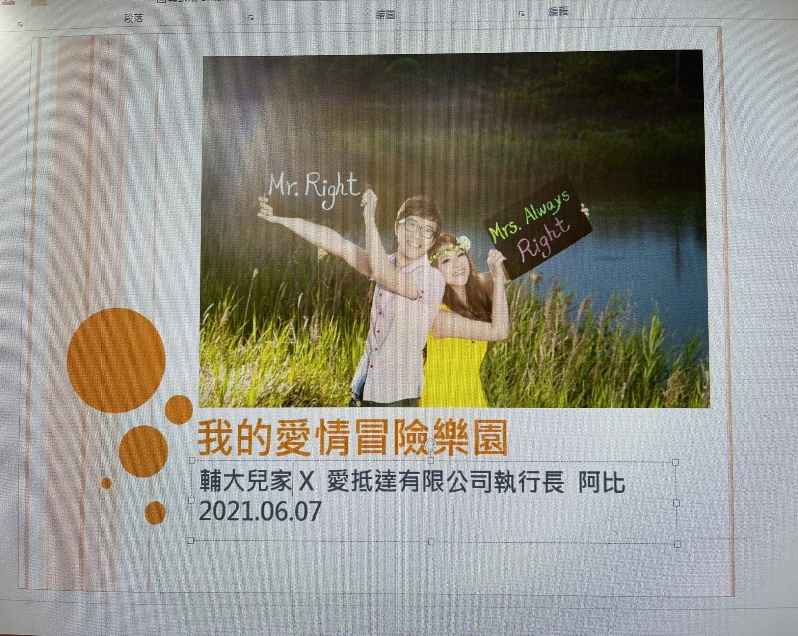 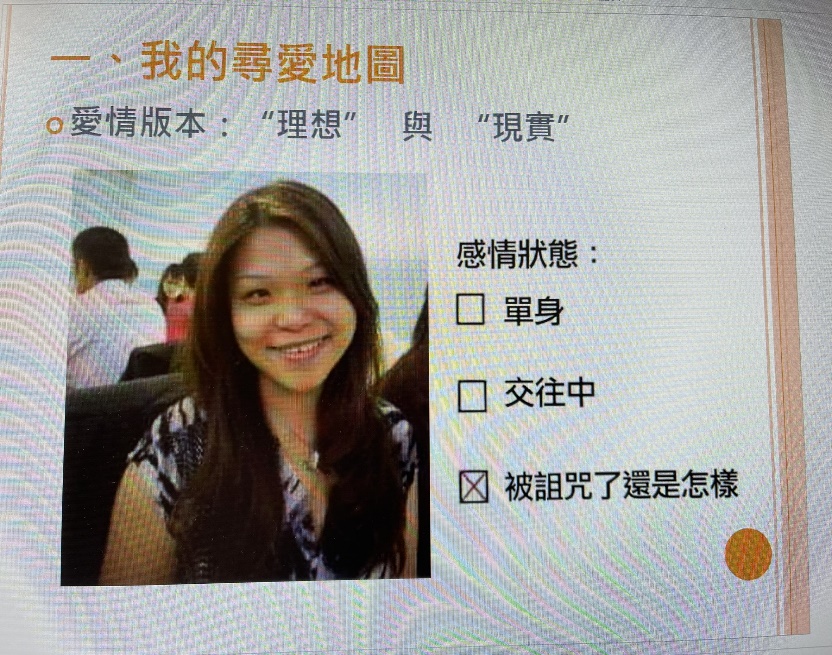 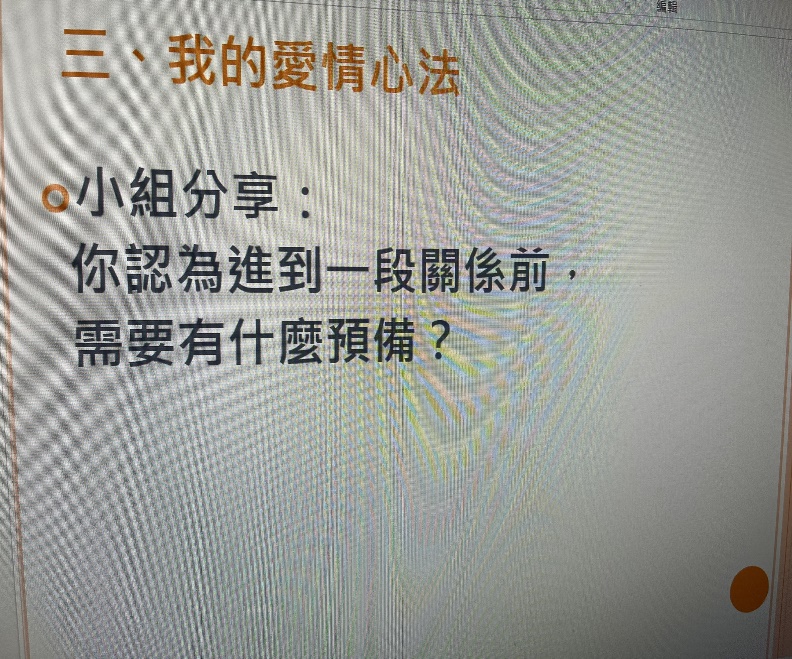 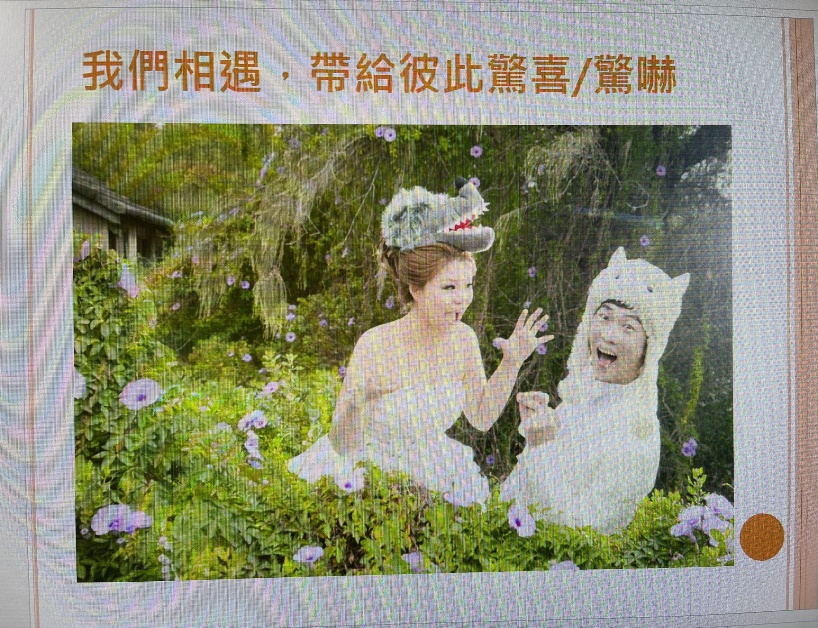 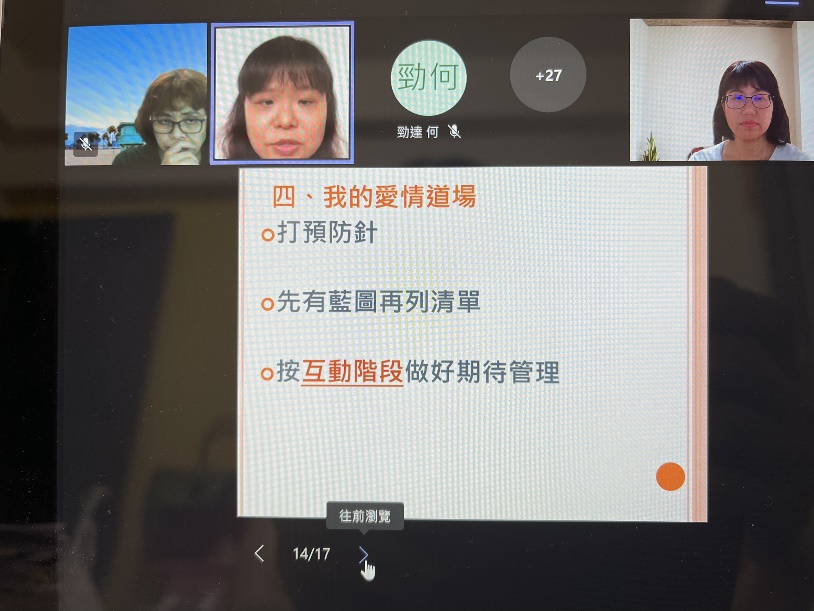 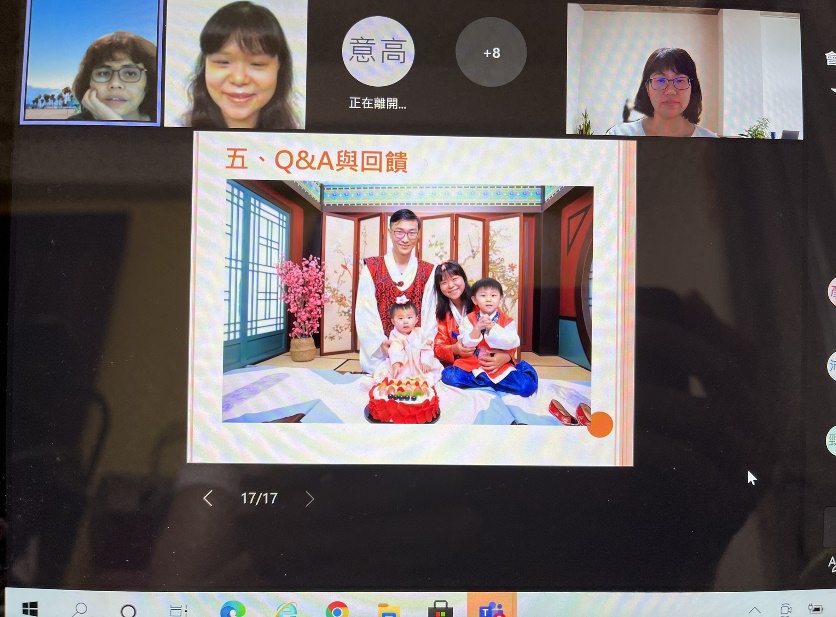 填表人潘榮吉、柯良宜老師　助理:傅桂芳潘榮吉、柯良宜老師　助理:傅桂芳潘榮吉、柯良宜老師　助理:傅桂芳計畫主持人計畫主持人計畫主持人計畫主持人　卓妙如　卓妙如　卓妙如填表人潘榮吉、柯良宜老師　助理:傅桂芳潘榮吉、柯良宜老師　助理:傅桂芳潘榮吉、柯良宜老師　助理:傅桂芳計畫主持人計畫主持人計畫主持人計畫主持人　卓妙如　卓妙如　卓妙如填表人潘榮吉、柯良宜老師　助理:傅桂芳潘榮吉、柯良宜老師　助理:傅桂芳潘榮吉、柯良宜老師　助理:傅桂芳計畫主持人計畫主持人計畫主持人計畫主持人　卓妙如　卓妙如　卓妙如